Visual Analysis of Gay Rights PosterJose L CortezUniversity of Texas at El Paso Gay Rights Poster Analysis	A great part of society is against Gay rights. Texas is mostly controlled by the Republican Party which is recognized by their conservative beliefs.  El Paso is going through some change in which it involves Gay rights.  Now let’s review the image and think again about what we believe. Is it right?	This poster becomes emotional due to its images and what they mean.  In the center we see a child, which has a sad face and looking for hope.  Around the child there are poster boards in different languages that provide the same message about abortion. Abortion is a subject in which there is emotion involved.  The poster provides the statement “HYPOCRESY if the fetus you save is gay, will you still fight for his rights?” now by the visual of the hopeless kid and the statement written in every board, in different languages, it provides you with the a conservative belief and then when you look at the statement below the image, it contradicts any conservative belief.  The size of the art provided or movement by which this photograph was taken. The poster tells us something about how important this issue is for people around the world. 	The logic of the poster is that we are fighting for the same problem all around the world, but at the same time we are discriminating against some people beliefs.  The logic in every family that is raised in a conservative way is that homosexuality is not approved and it is wrong.  Now, what happens if someone in your family is gay?  Well logically is not acceptable, but when you look closely to the poster you would be able to see it’s meaning for equal rights.  The posters is organized in a way that you look first at the child in the center,  then around you are given the issue that is of a concern to the world, but then a statement that is given makes you think about the logic in the poster. If you were brought up by a traditional family, you would not see logic, because of the way you were taught to think about this issue. Let go in a neutral mode and see that logically fighting against abortion and then fighting against human beings rights is not logic.	If we were to look at this poster without further research we would think that it comes from a credible source and that it is used to fight for gay rights. In the image you are able to distinguish an individual (Mother Calcutta) which is an icon that fought for people’s rights.  Once you research its origins you find out that it comes from a website (http://www.exconservative.com/page/2/) that is managed by Democrat individuals and at the same times it provides someone’s point of view.  More than likely the picture give in the poster was edited and used for other meanings. 	To conclude, the poster challenges our ethics, it allows us to think logically towards an issue that is being brought up by people that are fighting for their rights. If we do the research, we find that it was altered by someone that is fighting for gay rights and has a democratic point of view.REFERENCEShttp://www.exconservative.com/page/2/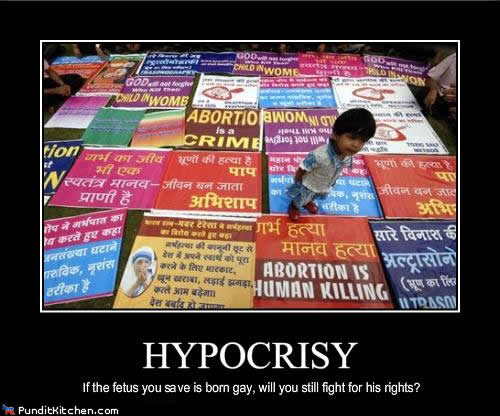 